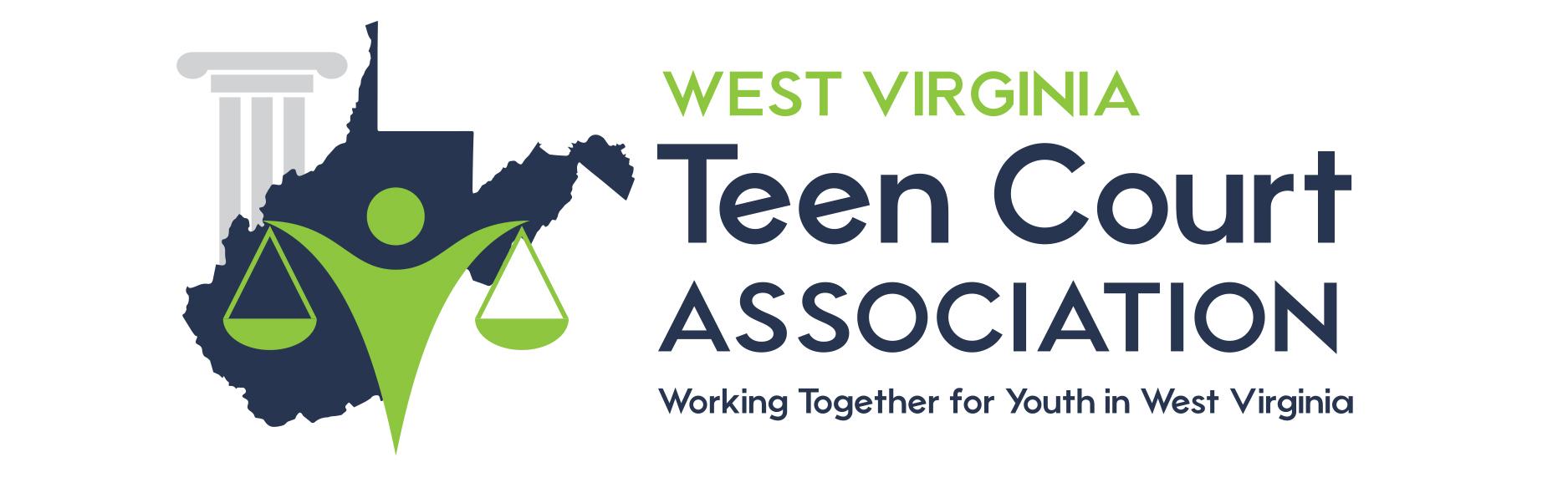 CLERK SCRIPTKeep record of all jurors present and a record of events as they occur.Call the roll of the jury to sit in the box.Administer “Oath to Jury to Be Selected as Juror.”Administer “Oath to Jury to Try the Case.”Administer “Oath to Witness” for all witnesses.Administer “Oath to Bailiff to Take Charge of Jury.”Read the verdict.Give all verdict forms to the coordinator at the end of the trial.OATH TO JURY TO BE SELECTED AS JURORYou, and each of you, do solemnly swear that you will truthfully answer such questions as may be put to you, touching your qualifications to sit as a juror in the matter now pending before this court, so help you God?OATH TO JURY TO TRY THE CASEYou, and each of you, do solemnly swear that you will well and truly try the case now pending before this court, and a true verdict rendered therein, according to the evidence and the instructions of the court, so help you God?OATH TO WITNESSYou do solemnly swear that your testimony in the case now pending before this court is the truth, the whole truth and nothing but the truth, so help you God?OATH TO BAILIFF TO TAKE CHARGE OF JURYYou do solemnly swear that you will take charge of the jury and keep them together unless otherwise ordered by the court; you will not speak to them yourself, not allow anyone else to speak with them on any matter connected with this case, except on order of the court; when they have reached upon a verdict you will return them to court, so help you God?